ANAYASA MAHKEMESİ, YARGITAY VE DANIŞTAY ÜYE ATANMA KANUNU TASLAK – 1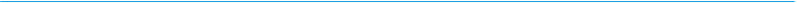 ANAYASA MAHKEMESI, YARGITAY VE DANIŞTAY ÜYE ATANMA KANUNU TASLAK – 1BİRİNCİ KISIMGenel HükümlerMadde 1 – Kapsam(1) Anayasa Mahkemesi, Yargıtay ve Danıştay’ın kendi özel kanunlarında belirtilen sayıdaki üyelikler için aday adaylığı başvuruları ve aday gösterilmeleri ve üyeliklere seçimler ve atamalar işbu kanun hükümlerine tabidir.Madde 2 – Aday Adaylığı ve Başvuru SüreciÜye seçim tarihinden altı ay öncesinde adaylık şartlarını taşıyan herkes aday adayı olarak doğrudan Adalet Yüksek Kurumu’na başvurabilir.Adalet Yüksek Kurumu, öngörülen şartları taşıdığını tespit ettiği adayları belirler. Bu adayların hakimlerde aranan temel özelliklerdeki liyakatlerini ayrı ayrı puanlayarak sıralamasını yapar ve adayların özlük dosyalarındaki tüm bilgilerle birlikte kamuoyuna açıklar.Aday adayları ile kapsayıcı bir paydaş paneli huzurunda TRT’de röportaj yapılır. Adaylar, bütün sorulan sorulara cevap verir; bilgilerini kamuoyuna dürüstçe açıklarlar.Madde 3 – Aday Gösterme UsulüKamu oyu tartışmaları süresince elde edilen bilgi ve belgeleri de değerlendirerek Adalet Yüksek Mahkemesi genel kurulu en yüksek niteliklere ve liyakate sahip 10 adayı belirler ve ilan eder.Listenin itiraz edilmeyerek kesinleşmesi veya listeye karşı itirazların kesin olarak karara bağlanması veya itiraz süresinin geçmesi üzerine aday belirleme seçimlerine geçilir.Genel kurul listedeki adaylar arasında beş kez seçim yaparak, her seçimde en yüksek oyu alan kişiyi aday olarak belirler. Bir önceki seçimde seçilmesine karar verilen kişi sonraki seçime katılamaz.Genel kurulda oylamalar açık oyla olur. Oy pusulalarına lehine oy kullanılan adayın tercih edilme nedenini gösteren makul açıklama yazılması zorunludur. Bu açıklamanın olmadığı oylar geçersizdir.Madde 4 – Üye Seçimi UsulüBu kanunun üçüncü maddesinde öngörülen şekilde belirlenen 5 aday arasından en liyakatli olan aday cumhurbaşkanı tarafından üye olarak seçilir.Bu kararda en liyakatli olanın hangi sebeple seçildiğini, değişik derecelerdeki liyakatler arasında nasıl bir değerlendirme ve tercih yapıldığını gösterecek şekilde gerekçe gösterilmesi zorunludur.Cumhurbaşkanının seçim kararı, yeterli gerekçe gösterilmediği veya liyakatli seçim yapılmadığı gerekçeleri ile Adalet Yüksek Mahkemesi’nde dava ve iptal edilebilir. İptal edilmesi halinde cumhurbaşkanı iptal edilen üyenin yerine en liyakatli olanı seçerek ilan eder. Bu halde de kararı liyakatli seçim yapılmadığı gerekçesiyle dava ve iptal edilebilir.2